ANEXO IV - MODELO DE CAPA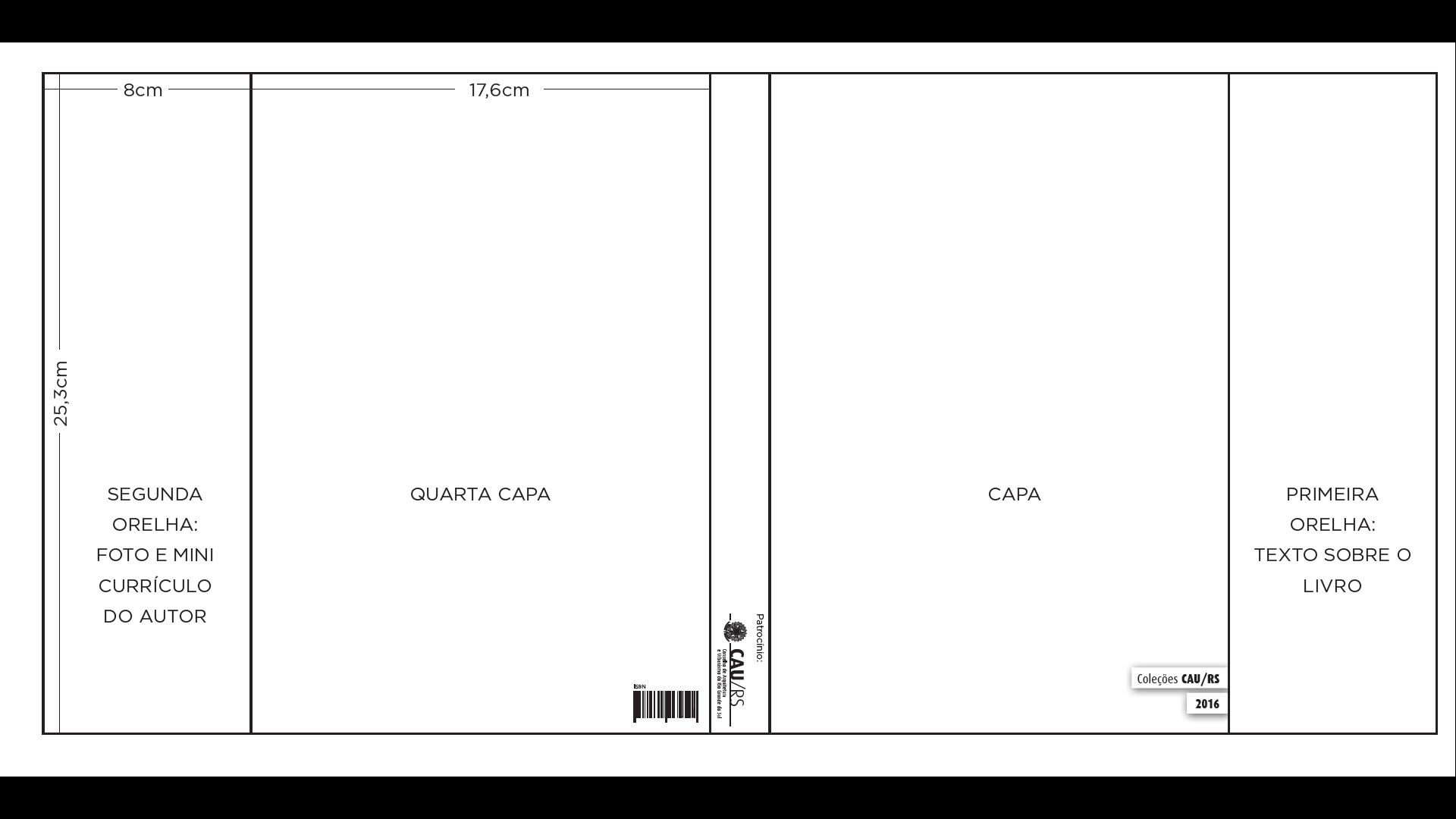 